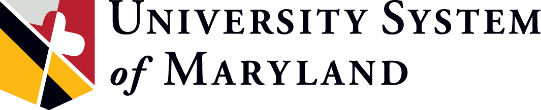 BOARD OF REGENTS
COMMITTEE ON ECONOMIC DEVELOPMENT
AND TECHNOLOGY COMMERCIALIZATIONMinutes of the Public Session September 7, 2017USMO Columbus CenterThe Committee on Economic Development and Technology Commercialization of the University System of Maryland (USM) Board of Regents met in public session on Thursday, September 7, 2017, in the Multi-Purpose Room of the Columbus Center 701 E. Pratt Street Baltimore, Maryland.
Regent Attman called the meeting to order at 12:25 pm.  The regents in attendance were Mr. Attman, Mr. Pevenstein, Mr. Rauch, Ms. Dennis, and Mr. Shorter.  Also present at the meeting were Dr. Caret, Mr. Sadowski, Ms. Doyle, Mr. Vivona, Senior Counsel Langrill, Ms. Morris, Mr. Lurie, Mr. Wise, Mr. Robilotto, Mr. Hughes, Ms. Shaab, Mr. Unal, Ms. Martin, Mr. Hammond, Mr. Neal, Mr. Dudek, Mr. Drake, Mr. Burke, Mr. Irani, Dean Vanko, Ms. Dumpson, and Dr. Gough, Featured Start-up –Living Pharma (information item) Mr. Robilotto introduced Living Pharma as the first company launched through the UMVentures accelerator program with technology out of the UM Medical School and the first tenant of the Lions Building.  Ron Dudek is the CEO of Living Pharma and an experienced entrepreneur.  He presented their CAR T-Cell Therapy which is a new category of drug development.  The patented antibodies can recognize, tag and treat cancer cells.  It is customizable for a wide and varying array of treatments that is beyond others currently on the market.  Living Pharma was acquired by Lentigen Technology, Inc located in Gaithersburg, Maryland in June of 2017.  Lentigen is a Miltenyi Biotec Company that operates and produces internationally.   They will oversee the clinical translation of the CAR T-Cell Therapy with the Greenbaum Cancer Center and Living Pharma’s technology continues to positively contribute to Maryland’s economy.Towson’s HHMI Inclusive Excellence Project (information item)David Vanko, Dean of the Jess & Mildred Fisher College of Science and Mathematics at Towson University introduced Dr. Laura Gough, the Principal Investigator the Research Enhancement Program known as TU-REP.  TU-REP is funded through a $1 million, 5-year non-renewable grant from the Howard Hughes Medical Institute (HHMI) Inclusive Excellence program designed to engage all students in science.    TU is the only university in Maryland to receive an award from the initial 24 grants awarded.  The program encourages the engagement of research experiences for natural science majors and encourages increasing the number of natural science graduates across all populations.  TU has created Course-based Undergraduate Research Experiences (CURE’s) into their curriculum to increase student retention and scholarship output for faculty.  CURE’s currently exist in Molecular Biology but will be expanded to include Cell biology, Genetics, Ecology, Biochemistry, Organismal biology and evolution, and Geoscience with research based on the faculty member’s area of expertise.  This is an experiment that must be sustainable with a goal of retaining a diverse student body in STEM fields and better prepare them for the workforce or additional education.  It also fits with President Schatzel’ s priority to create a more inclusive and diverse campus.Momentum Fund Launch Update (information item)David Wise is the new Director of the USM Maryland Momentum Fund with over 30 years of business experience venture experience.  He provided an overview of the objectives, typical investment profile and progress to date.  The fund has had 75 applications to date and anticipates making its first investment in the near future once due diligence and advisory board reviews are complete.  There will be a significant outreach to all USM institutions and through alumni publications this year.Economic Development Initiatives Update (information item)Mr. Tom Sadowski, Vice Chancellor for Economic Development briefly reviewed recent activities including the Governor’s Excel Maryland Initiative, workforce development activities, and RISE Zone development.  Mr. Sadowski also discussed the outreach to industry and government to encourage partnership activities and socialize the new USM Proprietary and Classified Research and Development Policy.The public session was adjourned at 1:50 pm.						Respectfully submitted,						Gary L. Attman, Chair						Committee on Economic Development 		and Technology Commercialization